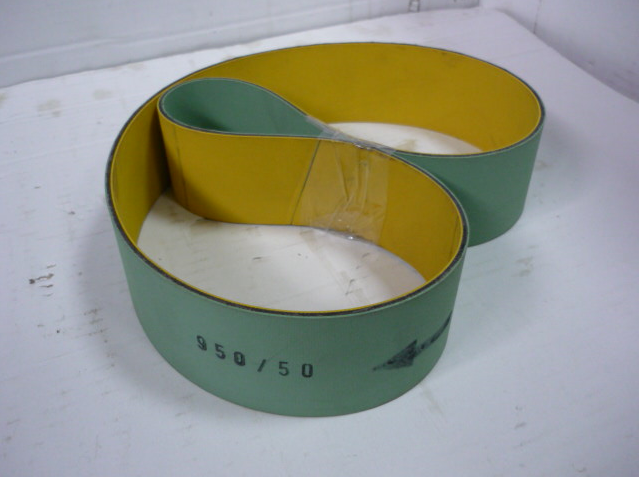 Код из 1САртикулНаименование/ Бренд/ПоставщикГабариты,Д*Ш*ВммМасса,грМатериалМесто установки/НазначениеF0022992Ремень плоский беск.PS-3 50x950x3 mmL=950W=50H=3ПолиуретанЧетырехсторонние станки/привод шпинделяF0022992L=950W=50H=3ПолиуретанЧетырехсторонние станки/привод шпинделяF0022992РоссияL=950W=50H=3ПолиуретанЧетырехсторонние станки/привод шпинделя